DEPARTAMENTO ARCHIPIELAGO  SAN  ANDRES, PROVIDENCIA Y SANTA CATALINA.DEPARTAMENTO ADMINISTRATIVO DE PLANEACIÓNFORMATO  PARA INFORME DE GESTIÓN.Dimensión Estratégica: FORMACION Y FORTALECIMIENTO DE CAPITAL FISICO Y FINANCIERO Y ACTIVOS INTANGIBLESLínea Temática: NUEVO TURISMO, COMPARTIENDO LO QUE SOMOS Y TENEMOSPrograma: TURISMO COMPETITIVO, LO QUE MEJOR SABEMOS HACERSubprograma: Fortalecimiento del Sector TurísticoAcciones realizadas:Dimensión Estratégica: FORMACION Y FORTALECIMIENTO DE CAPITAL FISICO Y FINANCIERO Y ACTIVOS INTANGIBLESLínea Temática: NUEVO TURISMO, COMPARTIENDO LO QUE SOMOS Y TENEMOSPrograma: TURISMO COMPETITIVO, LO QUE MEJOR SABEMOS HACERSubprograma: Mejora de las Infraestructuras y Servicios Públicos Acciones realizadas:Dimensión Estratégica: FORMACION Y FORTALECIMIENTO DE CAPITAL FISICO Y FINANCIERO Y ACTIVOS INTANGIBLESLínea Temática: NUEVO TURISMO, COMPARTIENDO LO QUE SOMOS Y TENEMOSPrograma: TURISMO COMPETITIVO, LO QUE MEJOR SABEMOS HACERSubprograma: Promoción Turística de la Reserva de Biosfera SeaflowerProyecto: Promoción Turística Institucional San Andrés IslasAcciones realizadas:Meta de producto vigencia 2012Acciones realizadas : descripciónUbicación  geográfica.Población directamente beneficiada. (usuarios directos)Población directamente beneficiada. (usuarios directos)Monto invertido$ pesosA 2014 haber formulado e implementado un manual de estándar de posada nativaEn cuanto a esta gestión, se envió información a las posadas nativas para el conocimiento de las NTS de las posadas turísticas, para que en base a las observaciones de los mismos se pueda formular o implementar el manualSan Andrés IslaA 2015 gestionado la capacitación y sensibilización de 200 prestadores turísticos inscritos en el Registro Nacional de Turismo Se gestiono la capacitación en lo que a la nueva normatividad turística se refiere, en la isla de San Andrés y Providencia, la cual fue con el apoyo del MINCOINTUR, a través de su funcionaria LUZ MERY MARTINEZ.  Se dicto taller de formulación de políticas de turismo de naturaleza con la asistencia de la funcionaria Beatriz Helena Pérez, del MINCOINTURSan Andrés IslaPrestadores de Servicios Turísticos80$0A 2015 gestionado la capacitación y sensibilización de 200 operadores turísticos Se brindo capacitación en Atención al cliente y sensibilización turística a los operadores turísticos, esto en coordinación con el SENA Regional.  Se dicto taller de formulación de políticas de turismo de naturaleza, con la asistencia de la funcionaria Beatriz Helena Pérez, del MINCOINTURSan Andrés IslaPrestadores de Servicios Turísticos75$0A 2013 haber actualizado el inventario de sitios turísticosSe hizo un avance del 50% en lo que se refiere a la actualización del inventario turístico.  San Andrés IslaPoblación de la Isla + Población FlotanteCantidad529.157$0Meta de producto vigencia 2012Acciones realizadas : descripciónUbicación  geográfica.Población directamente beneficiada. (usuarios directos)Población directamente beneficiada. (usuarios directos)Monto invertido$ pesosA 2015 haber adecuado, mejorado y/o construido diez (10) infraestructuras turísticasProyecto de la Vitrina Turística, reconstrucción de infraestructura de obra civil, el cual comprende 1 piso, zona de información y exposición de arte, 2do piso área administrativa oficina de la Secretaria de Turismo, instalación de 37 kioscos, baterías de baños públicos, plazoleta de eventos, cafetería, se mejoraron los accesos y zonas de circulación, instalación de dos garitas de vigilancia.  Porcentaje de avance del 100%,  Avenida Francisco  Newball Diagonal al Club NáuticoPoblación de la Isla + Población FlotanteCantidad529.157$737.505.386.ooA 2015 haber adecuado, mejorado y/o construido diez (10) infraestructuras turísticasProyecto de la Plazoleta, retiro de maderas y ampliación zona de concreto.    Porcentaje de avance del 100%,Avenida Francisco Newball, frente al Coral PalacePoblación de la Isla + Población Flotante529.157$39.999.996.ooA 2015 haber gestionado la construcción de una obra monumental para el archipiélagoSe está en conversación con varios escultores para el planteamiento de la idea de construcción de obras monumentales en el Archipiélago, serian aproximadamente 27 submarinas, las cuales serian esculturas con diseños representativos de la región y 4 terrestres.En los puntos de buceo, parque man a war, round point de loma naranja y Mirador Free Town.Población de la Isla + Población FlotantePosible población beneficiada529.157$0A 2015 haber mejorado y/o construido diez (10) de señales informativas turísticas con nombres ancestrales anualmenteDe las 161 señales informativas ya instaladas hay 2 que se encuentran en mal estado y se esta adelantando la gestión para su recuperación.  Además se identificaron ocho (08) nuevos puntos para ubicar señales informativas. Esquina de la Iglesia San Francisco, el cual indicaría ubicación laguna Big Pond; Duppy Gully, aviso que indicaría ubicación del Jardín Botánico; La Rocosa, aviso que indicaría ubicación Casa Museo Isleña, en sentido Norte – Sur; Frente a la familia Facusseh, aviso que indicaría Cooperativa de Pescadores Fisherman Place en sentido Sur-Norte; Los corales, aviso que indicaría ubicación playas de San Luis;  Universidad Cristiana, aviso indicando Hoyo Soplador en sentido Norte-Sur; Loma del Mexicano, aviso que indicaría barrio San Luis; Hotel Sunset, aviso de Norte a Sur, indicando Hoyo Soplador.Alrededor de la IslaPoblación de la Isla + Población FlotantePosible población beneficiada529.157$0Meta de producto vigencia 2012Acciones realizadas : descripciónUbicación  geográfica.Población directamente beneficiada. (usuarios directos)Población directamente beneficiada. (usuarios directos)Monto invertido$ pesosA 2015 haber diseñado, editado y elaborado el 100% del material promocional requerido anualmente   En el 2012 el material promocional aprobado alcanzo hasta Junio, por lo cual se distribuyo una cantidad mínima, lo cual perjudico la calidad de la promoción del destino. Hay que considerar que para el 2013 se proyecta una mayor cantidad de eventos promocionales (29 eventos proyectados para el 2013, frente a 13 eventos asistidos en el 2012).Población de la Isla + Población FlotanteCantidad529.157$ 26.063.250.00A 2015 haber participado en 12 ferias y eventos turísticos nacionales y internacionales A continuación se desglosa las actividades desarrolladas: 1. Ferias: Se asistió a la Vitrina Turística de Anato 2012 en la ciudad de Bogotá,  Expo Colombia en Miami, ABAV Brasil y FIT Argentina. 2. Workshop: REMA EN Cali, Workshop de Perú, Ecuador y Venezuela. 3. Caravanas Turísticas: Caravana turística a Cali, Medellín, Cartagena y Barranquilla. El proyecto de Caravanas Turísticas 2012 se va a retomar en el 2013, que por diversos motivos no se culmino según lo preestablecido; La financiación del proyecto ya se encuentra realizada. 4. Día Departamental de Turismo.Población de la Isla + Población Flotante529.157$319.696.816.95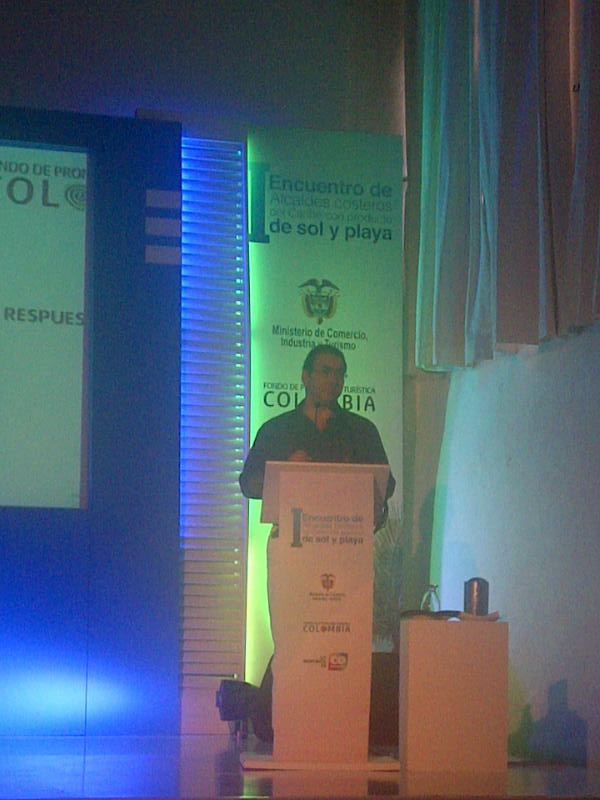 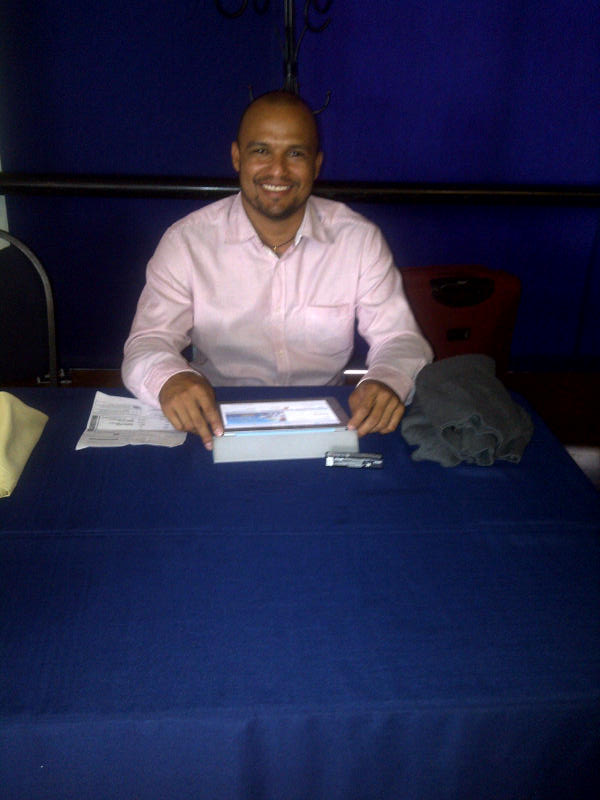 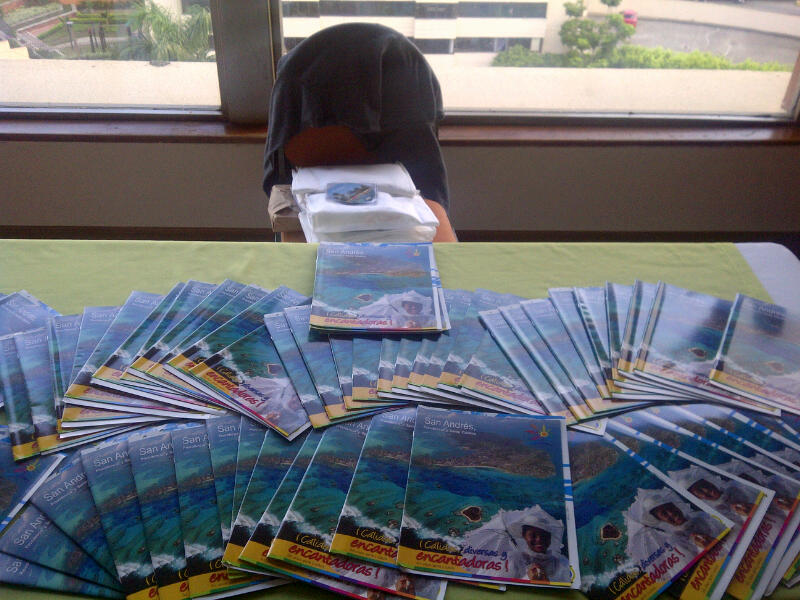 